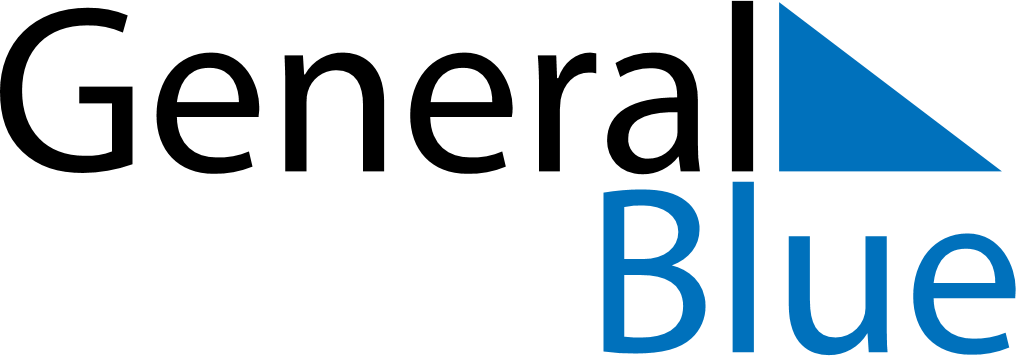 January 2024January 2024January 2024January 2024January 2024January 2024Karagandy, KazakhstanKaragandy, KazakhstanKaragandy, KazakhstanKaragandy, KazakhstanKaragandy, KazakhstanKaragandy, KazakhstanSunday Monday Tuesday Wednesday Thursday Friday Saturday 1 2 3 4 5 6 Sunrise: 9:05 AM Sunset: 5:16 PM Daylight: 8 hours and 10 minutes. Sunrise: 9:05 AM Sunset: 5:17 PM Daylight: 8 hours and 11 minutes. Sunrise: 9:05 AM Sunset: 5:18 PM Daylight: 8 hours and 13 minutes. Sunrise: 9:04 AM Sunset: 5:19 PM Daylight: 8 hours and 14 minutes. Sunrise: 9:04 AM Sunset: 5:20 PM Daylight: 8 hours and 15 minutes. Sunrise: 9:04 AM Sunset: 5:21 PM Daylight: 8 hours and 16 minutes. 7 8 9 10 11 12 13 Sunrise: 9:04 AM Sunset: 5:22 PM Daylight: 8 hours and 18 minutes. Sunrise: 9:03 AM Sunset: 5:23 PM Daylight: 8 hours and 19 minutes. Sunrise: 9:03 AM Sunset: 5:25 PM Daylight: 8 hours and 21 minutes. Sunrise: 9:03 AM Sunset: 5:26 PM Daylight: 8 hours and 23 minutes. Sunrise: 9:02 AM Sunset: 5:27 PM Daylight: 8 hours and 25 minutes. Sunrise: 9:01 AM Sunset: 5:29 PM Daylight: 8 hours and 27 minutes. Sunrise: 9:01 AM Sunset: 5:30 PM Daylight: 8 hours and 28 minutes. 14 15 16 17 18 19 20 Sunrise: 9:00 AM Sunset: 5:31 PM Daylight: 8 hours and 31 minutes. Sunrise: 9:00 AM Sunset: 5:33 PM Daylight: 8 hours and 33 minutes. Sunrise: 8:59 AM Sunset: 5:34 PM Daylight: 8 hours and 35 minutes. Sunrise: 8:58 AM Sunset: 5:36 PM Daylight: 8 hours and 37 minutes. Sunrise: 8:57 AM Sunset: 5:37 PM Daylight: 8 hours and 39 minutes. Sunrise: 8:56 AM Sunset: 5:39 PM Daylight: 8 hours and 42 minutes. Sunrise: 8:55 AM Sunset: 5:40 PM Daylight: 8 hours and 44 minutes. 21 22 23 24 25 26 27 Sunrise: 8:54 AM Sunset: 5:42 PM Daylight: 8 hours and 47 minutes. Sunrise: 8:53 AM Sunset: 5:43 PM Daylight: 8 hours and 49 minutes. Sunrise: 8:52 AM Sunset: 5:45 PM Daylight: 8 hours and 52 minutes. Sunrise: 8:51 AM Sunset: 5:47 PM Daylight: 8 hours and 55 minutes. Sunrise: 8:50 AM Sunset: 5:48 PM Daylight: 8 hours and 57 minutes. Sunrise: 8:49 AM Sunset: 5:50 PM Daylight: 9 hours and 0 minutes. Sunrise: 8:48 AM Sunset: 5:51 PM Daylight: 9 hours and 3 minutes. 28 29 30 31 Sunrise: 8:47 AM Sunset: 5:53 PM Daylight: 9 hours and 6 minutes. Sunrise: 8:45 AM Sunset: 5:55 PM Daylight: 9 hours and 9 minutes. Sunrise: 8:44 AM Sunset: 5:56 PM Daylight: 9 hours and 12 minutes. Sunrise: 8:43 AM Sunset: 5:58 PM Daylight: 9 hours and 15 minutes. 